Szitakötős foglalkozás hon-és népismeret óra   5.e osztályFekete István-Vörösmarty Mihály Általános Iskola és Gimnázium, AjkaKészítette: Badicsné Matting Mária    2016.04.13.Szervezési feladatok (3perc)- Szitakötő kiosztása, a munkaasztalok kialakítása csoportmunkához, eszközök kiosztása- Csoportalakítás : hat házigazda hívhat magához 4-4- vendéget.- Ismeritek-e A Szitakötőt?   Igen, alsóban is sokszor használták!Motiváció, ráhangolás: (4 perc)- Lapozzátok fel a tavaszi számot! Találtatok benne érdekes cikkeket?Mi a fő témája? A vendégség- Találtatok-e a tantárgyunkhoz kapcsolódó témát? A népi táplálkozás/ Az ünnepek/ az emberi élet fordulópontjai témakörökhöz egyaránt kapcsolódik, de a magyar irodalom óráinkon tanultakhoz is köthető.Célkitűzés: ( 1perc) Mai alkalommal összevetjük a régi korok szokásait a korunk vendégséggel kapcsolatos szokásaival.Fő rész: Ismerjük meg/ olvassátok el a „Vendégségben régieknél” című olvasmányt a             27-28. oldalon!A) -Mi jelzi a régi hiedelmek szerint a vendégérkezését? A szarka csörgése- Vannak ma is babonáink? Ha valaki beüti a könyökét: vendég várható, d eha gyorsan megfogjuk, vissztarthatjuk őket! -Mi minden lehetett még a jele a jövevényeknek? A kutya ugatása, de más állatok is megérzik, ha valaki közeledik. -Manapság csenget, aki be akar hozzánk jönni, de illik telefonálni is előtte.B) -Honnan ered a „vendég” szavunk? Olasz eredetű jövevényszó-Keressenek a csoportok minél több olyan (összetett) szót, amelynek elő-vagy utótagja a „vendég” szavunk!   vendéglő, vendéghaj, vendégoldal, vendégjog, vendégbarátság, vendéglátás, vendégágy…- Melyik szó az idegen változata?  A „vizitálás”  kifejezés.C) -Mi az az „etikett” ? Keressetek udvariassági szabályokat a cikkből!1-3. csoport:  Készítsetek meghívót egy összejövetelre!4-6. csoport Hívjátok meg barátaitokat szóban, udvariasan egy összejövetelre!D)-Mi a jó és mi a rossz, vagyis ÖRÖM vagy TEHER a vendég a háznál?Gyűjtsétek össze az érveket a táblázatban! ..sz. melléklet+ rég látott ismerősökkel, rokonokkal találkozhatunk/ Híreket hallunk/jókat lehet beszélgetni, evés-ivás kíséri az alkalmat/szeretetet adunk és kapunk/segíthetünk másokon/jól szórakozunk - készületlenül érhet bennünket a betoppanó vendég/teher lehet az ellátásuk, ha nekünk is kevés van az élelemből/ Megzavarhatja a mindennapi életünket/beleláthatnak az életünkbe, amit titkolni akartunk/Feltarthatnak minket a dolgunkbanE) -Kik azok, akik a régi időkben szállást kerestek ott, ahol rájuk esteledett?vándorlegények, garabonciás deákok, szerzetesek, üldözöttek, utazók…F) Értelmezzétek a falvédőn olvasható közmondást: Akármilyen kedves vendég, három napig untig elég!F) Petőfi Sándor is nyughatatlan lélek volt, elhagyta az otthonát, évekig vándorolt.Egy verse, a „Távolból” a honvágyáról, szenvedéseiről tanúskodik. Megzenésített változatát az emberek népdalnak hitték és énekelték. Hallgassátok meg! https://www.youtube.com/watch?v=zfAymY5QGd0-Hogy tetszett? Mit fejez ki a dal? Kivel üzent haza a költő? Manapság hogyan vesszük fel a kapcsolatot a hozzátartozóinkkal?Reflektálás  Bár idegeneket nem engedünk be a lakásunkba, óvatosan viselkedünk az ismeretlenekkel, azért nagyon izgalmas dolog vendégeket fogadni!!Értékelés, hangulatunk kézjelekkelHogy éreztétek magatokat?VII. Szervezési feladatok, az eszközök és a folyóirat példányainak összegyűjtése   (1perc)1.sz. melléklet2. sz. mellékletPetőfi Sándor –TÁVOLBÓLKis lak áll a nagy Duna mentében;
Oh mi drága e lakocska nékem!
Könnyben úszik két szemem pillája,
Valahányszor emlékszem reája.Bár maradtam volna benne végig!
De az embert vágyai vezérlik;
Vágyaimnak sólyomszárnya támadt,
S odahagytam őslakom s anyámat.Kínok égtek a szülőkebelben,
Hogy bucsúmnak csókját ráleheltem;
S kínja lángi el nem aluvának
Jéggyöngyétől szeme harmatának.Mint ölelt át reszkető karával!
Mint marasztott esdeklő szavával!
Oh, ha akkor látok a világba:
Nem marasztott volna tán hiába.Szép reményink hajnalcsillagánál
A jövendő tündérkert gyanánt áll;
S csak midőn a tömkelegbe lépünk,
Venni észre gyászos tévedésünk.Engem is hogy csillogó reményem
Biztatott csak, minek elbeszélnem?
S hogy mióta járom a világot,
Bolygó lábam száz tövisre hágott....Szép hazámba ismerősök mennek;
Jó anyámnak tőlök mit izenjek?
Szóljatok be, földiek, ha lészen
Útazástok háza közelében.Mondjátok, hogy könnyeit ne öntse,
Mert fiának kedvez a szerencse 
Ah, ha tudná, mily nyomorban élek,
Megrepedne a szive szegénynek!(Pozsony, 1843. május.)3.sz. melléklet: Falvédő    A sajátos magyar vidéki szubkultúra terméke 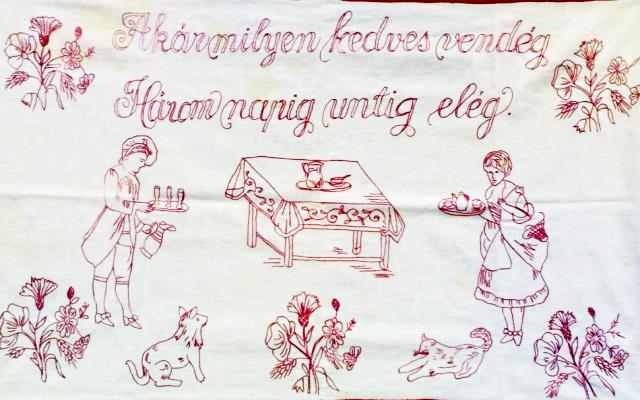 Jó vagy rossz dolog,öröm vagy teher a vendégség?Jó vagy rossz dolog,öröm vagy teher a vendégség?+-